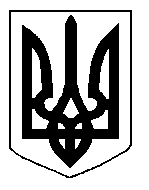 БІЛОЦЕРКІВСЬКА МІСЬКА РАДА	КИЇВСЬКОЇ ОБЛАСТІ	Р І Ш Е Н Н Я
від  23 січня 2020 року                                                                        № 4928-89-VII

Про поновлення договору оренди земліфізичній особі – підприємцюЛиповій Олені АнатоліївніРозглянувши звернення постійної комісії з питань земельних відносин та земельного кадастру, планування території, будівництва, архітектури, охорони пам’яток, історичного середовища та благоустрою до міського голови від 17 грудня 2019 року №577/2-17, протокол постійної комісії з питань  земельних відносин та земельного кадастру, планування території, будівництва, архітектури, охорони пам’яток, історичного середовища та благоустрою від 17 грудня 2019 року №200, заяву фізичної особи – підприємця Липової Олени Анатоліївни від 13 грудня 2019 року №6422, відповідно до ст.ст. 12, 93, 122, 124, 125, 126, ч.2 ст. 134  Земельного кодексу України, ст. 33 Закону України «Про оренду землі», ч. 5 ст. 16 Закону України «Про Державний земельний кадастр», ст. 24 Закону України «Про регулювання містобудівної діяльності», п. 34 ч. 1 ст. 26 Закону України «Про місцеве самоврядування в Україні», міська рада вирішила:1.Поновити договір оренди землі від 12 березня 2015 року №38, який зареєстрований в Державному реєстрі речових прав на нерухоме майно, як інше речове право від 19 березня 2015 року №9159485 фізичній особі – підприємцю Липовій Олені Анатоліївні  з цільовим призначенням 03.07. Для будівництва та обслуговування будівель торгівлі  (вид використання – для експлуатації та обслуговування магазину по продажу промислових товарів – нежиле приміщення в житловому будинку)  за адресою: вулиця Богдана Хмельницького, 30, приміщення 3, площею 0,0082 га (з них: під капітальною одноповерховою забудовою – 0,0067 га, під проїздами, проходами та площадками – 0,0015 га),строком на 5 (п’ять) років, за рахунок земель населеного пункту м. Біла Церква. Кадастровий номер: 3210300000:03:005:0149.2.Особі, зазначеній в цьому рішенні звернутися до управління регулювання земельних відносин Білоцерківської міської ради для укладення додаткової угоди про поновлення договору оренди землі від 12 березня 2015 року №38 (шляхом викладення договору у новій редакції відповідно до внесених змін в чинне законодавство та Типовий договір оренди землі) та зареєструвати дану угоду в порядку визначеному чинним законодавством України.3.Контроль за виконанням цього рішення покласти на постійну комісію з питань  земельних відносин та земельного кадастру, планування території, будівництва, архітектури, охорони пам’яток, історичного середовища та благоустрою.Міський голова             	                                                             Геннадій ДИКИЙ